Vogelspeurtocht VvV Adorp 2-10-2021AntwoordenHuismus: huis met kus k=mWatersnip: water+ knip/portemonnee  k=sTorenvalk: Toren(weg) + balkKoolmees:  minister KoolmeesGroenling: Groenlinks ks =gGrote zaagbek: grote zaag + mond Pimpelmees: mensen met borrel en mes + eBoomkruiper: iets of iemand die in boom kruiptPutter: golfstickAppelvink: appel op vinkjeKrakeend: gebroken/ gekrakte eend Kalkoen: Domme witte vogel kalk-oenBoompieper: aardappel (pieper) aan boomBrandgans: brandende gansBuizerd: buizen n = rdGrasmus: Gras-Muts –tKerkuil: uil op kerkBoerenzwaluw: 2 boeren+ zwaluw (lucifers)Kraanvogel : Vogel op kraan..Lepelaar: lepel met aar Nachtegaal: vlakke nacht (egaal)Nijlgans: Nijl en gans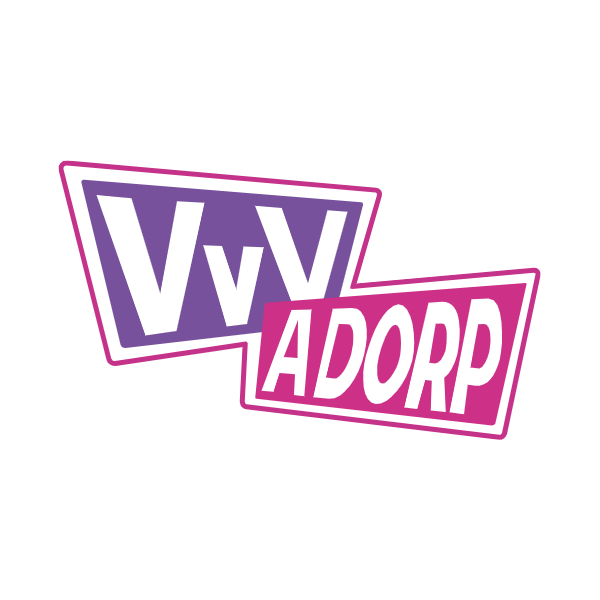 Notenkraker: notenkraker Pijlstaart: Pijl in staart Steenarend: Steen bij Arend 